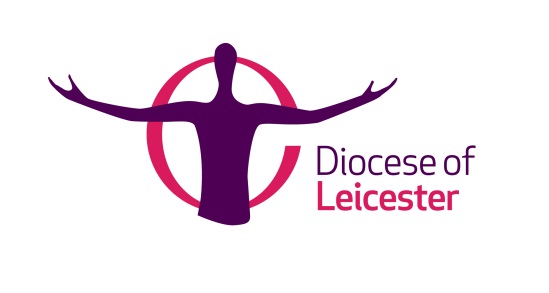 PARISH OF _______________________________________________RESULTS OF ELECTIONSAt the Meeting for the Election of Churchwardens and the AnnualParochial Church Meeting, held on _____________________These were elected churchwarden__________________________ and ___________________________Elected to the Deanery Synod were____________________________________________________________________________________________________________________________________________________________________________________________________________________________________Elected to the Parochial Church Council were________________________________________________________________________________________________________________________________________________________________________________________________________________________________________________________________________________________________________________________________________________________________________________________________________________________________________________________________________Signed _________________________ DateChair of the Meetings